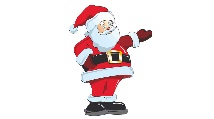 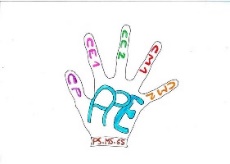 L’association des parents d’élèves du RPI Saint Caprais de Lerm / Sauvagnas Organise une vente de sapin de Noël.Voici la liste des sapins disponibles.N’hésitez pas à en faire profiter vos familles !!!A RETOURNER COMPLETE AVEC VOTRE REGLEMENT AU PLUS TARD LE 21 OCTOBRE 2022Règlement par chèque à l’ordre de l’APE ou règlement en espèces à joindre impérativement avec votre commande. (Toute commande sans règlement ne sera pas prise en compte.)Ce bon de commande est à remettre à l’enseignant de votre enfant. (Ou à la mairie de votre commune si votre enfant n’est pas scolarisé au sein du RPI pour les commandes dont les bons sont remplis à la mairie)Les sapins seront livrés avec votre Nom devant l’école de Saint Caprais de Lerm ou de Sauvagnas selon votre choix.le vendredi 2 décembre 2022 de 16h30 à 18h30.---------------------------------------------------------------------------------------------------------------------------------------------------------Les bûches ne sont pas comprises avec le sapin, elles sont à acheter en supplément, nous vous avons indiqués les références sous chaque sapin.La vente des sapins est faite en partenariat avec le magasin MAGICJARDIN de Bon-Encontre.Nom et Prénom : ___________________________________Règlement par chéque________ ou espèces_________.Lieu de réception souhaité (entourer votre choix) : Ecole Saint Caprais de Lerm / Ecole de Sauvagnas.Les bénéfices de cette vente contribueront aux projets scolaires pour nos enfants. Merci de votre participation.EPICEAEPICEAEPICEANORDMANNNORDMANNNORDMANNTAILLEPRIXQUANTITETAILLEPRIXQUANTITECOUPE 80/100(bûche d30)12COUPE 80/100(bûche d30/40)19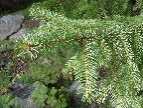 COUPE 100/125(bûche d30/40)13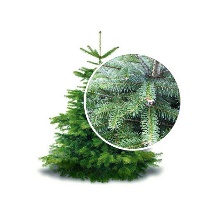 COUPE 100/125(bûche d30/40)21COUPE 125/150(bûche d30/40)14COUPE 125/150(bûche d30/40)24COUPE 150/175(bûche d40)17COUPE 150/175(bûche d50)29COUPE 175/200(bûche d30/40)20COUPE 175/200(bûche d50)34COUPE 200/250(bûche d50)31COUPE 200/250(bûche d60)49BûcheCOUPE 250/300(bûche d60)74Buche D 30/404Buche D 504Buche D 605